Nummer: (wird vom Veranstalter ausgefüllt):	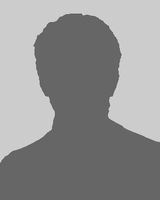 Persönliche DatenVor- und Zuname		Adresse		Telefonnummer		E-Mail		Geschlecht			Geburtsdatum		Schulabschluss		Aktuelles Studium/AusbildungStudiengang 		Nebenfach		Berufsziel		angestrebter Abschluss	Studienende (vss.)		Studienstätte		Studienort		Vorbildung (Ausbildung, Studium, Berufstätigkeit) und/oder besondere FähigkeitenOrt, Datum	Unterschrift